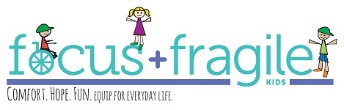 Hello!Thanks for your interest in applying for a grant for equipment through FOCUS + Fragile Kids Equipment Program! Grant applications are reviewed by a Medical Committee on a quarterly basis. To be reviewed, applications must be submitted by the deadlines below, and must include all required information and documentation. Families may apply for FOCUS + Fragile Kids Grants once per calendar year.Please note that, if accepted, it may take several months for funding for your child’s equipment to become available.Maximum Grant Allowances:	Lifetime Maximum Grant Amount - $10,000
Van Lift/Modification Maximum Grant Amount - $5,000DEADLINES TO APPLY:January 15May 15August 15November 15If any information is missing, the application process may be delayed and the request 
will not be considered until a later medical review meetingGRANT REQUEST CHECKLIST:		 Complete Grant Request (no missing information)		 Signed Consent to Release		 Letter of Medical Necessity (completed & signed by therapist)		 Copy of Child’s Birth Certificate		 Current Tax Return (first two pages)		 Vendor’s Equipment Quote (minimum 2 quotes for van lifts)Once complete, please mail all documents to:		FOCUS + Fragile Kids
							3825 Presidential Parkway, Suite 103
							Atlanta, GA 30340If you have questions about any part of this process, please contact us at 770-234-9111. Thank you!GENERAL GRANT REQUESTCHILD’S INFORMATION:FAMILY INFORMATION:EMPLOYMENT INFORMATION:INSURANCE INFORMATION:MEDICAL INFORMATION:WHEELCHAIR INFORMATION:EQUIPMENT REQUEST:
VAN INFORMATION: This section is only required for requests for vehicle modifications and vehicle lift purchases, including wheelchair lifts, ramps and turny seats.Please note- we need at least 2 vendor quotes for all van lifts and modifications. CONSENT TO RELEASE:FOCUS + Fragile Kids does not discriminate against or deny aid to any applicant because of race, religion, color, national origin, sex or political affiliation.OPTIONAL: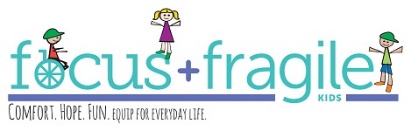 LETTER OF MEDICAL NECESSITY
(to be completed by the child’s therapist)Please attach business card.Name (First/Middle/Last): Name (First/Middle/Last): Name (First/Middle/Last): Name (First/Middle/Last): Name (First/Middle/Last): Street Address: Street Address: Street Address: Street Address: Street Address: City: State:   GeorgiaZip: Zip: County: Date of Birth: Age: Height: Height: Weight: Diagnosis: Diagnosis: Diagnosis: Diagnosis: Diagnosis: Diagnosis made by: Diagnosis made by: Diagnosis made by: Date of Diagnosis: Date of Diagnosis: US Citizen?   Yes    No      (include copy of birth certificate)US Citizen?   Yes    No      (include copy of birth certificate)US Citizen?   Yes    No      (include copy of birth certificate)US Citizen?   Yes    No      (include copy of birth certificate)US Citizen?   Yes    No      (include copy of birth certificate)Relationship to Child:         biological parents             adoptive parents                                                grandparents                    other:      Relationship to Child:         biological parents             adoptive parents                                                grandparents                    other:      Marital Status:      single      married       divorced        other:       Marital Status:      single      married       divorced        other:       Parent/Guardian(s): Parent/Guardian(s): Phone Number: Email:      Parent/Guardian(s) Date of Birth: Parent/Guardian(s) Date of Birth: Number of Children in Family: Ages: Do you own or rent your home?    Own     Rent       Other:      Do you own or rent your home?    Own     Rent       Other:      Who is your child’s primary caregiver? (On a day-to-day basis, do NOT list primary care physician)Who is your child’s primary caregiver? (On a day-to-day basis, do NOT list primary care physician)Name(s) and Relationship(s) of other caregiver(s):Name(s) and Relationship(s) of other caregiver(s):Other than parents, do any other adults (18 & up) reside in your home?Other than parents, do any other adults (18 & up) reside in your home?If yes, relationship to child:If yes, relationship to child:Parent Name:      Parent Name:      Parent Name:      Employer:                                    Employer:                                    Employer:                                    Employer Address:      Employer Address:      Employer Address:      City:  State:      Zip:      Employer Phone: Employer Phone: Date of Hire:      Position: Supervisor’s Name: Supervisor’s Name: Spouse/Domestic Partner’s Name:      Spouse/Domestic Partner’s Name:      Spouse/Domestic Partner’s Name:      Employer:      Employer:      Employer:      Employer Address:      Employer Address:      Employer Address:      City:      State:      Zip:      Employer Phone: Employer Phone: Date of Hire:      Position:      Supervisor’s Name:      Supervisor’s Name:      Do you receive any additional sources of income (AFDS, SSI, WIC, Child Support, etc.)? Yes       NoDo you receive any additional sources of income (AFDS, SSI, WIC, Child Support, etc.)? Yes       NoDo you receive any additional sources of income (AFDS, SSI, WIC, Child Support, etc.)? Yes       NoIf yes, please list and include copy of check(s):      If yes, please list and include copy of check(s):      If yes, please list and include copy of check(s):      Parent(s)/Guardian(s) Income: (include copy of last year’s tax return): below $15,000                   $75,001-$100,000 $15,001-$30,000              $100,001-$125,000 $30,001-$50,000             above $125,000 $50,001-$75,000Parent(s)/Guardian(s) Income: (include copy of last year’s tax return): below $15,000                   $75,001-$100,000 $15,001-$30,000              $100,001-$125,000 $30,001-$50,000             above $125,000 $50,001-$75,000Parent(s)/Guardian(s) Income: (include copy of last year’s tax return): below $15,000                   $75,001-$100,000 $15,001-$30,000              $100,001-$125,000 $30,001-$50,000             above $125,000 $50,001-$75,000Have you received monetary damages from a lawsuit?   Yes    No    Have you received monetary damages from a lawsuit?   Yes    No    Have you received monetary damages from a lawsuit?   Yes    No    If yes, please explain:      If yes, please explain:      If yes, please explain:      Name of Insured (Parent/Guardian): Name of Insured (Parent/Guardian): Insurance Company:                               Insurance Company:                               Policy Number: Medicaid Number: Full name(s) of physician(s) presently involved in child’s care:Primary: Secondary: Full name(s) of physician(s) presently involved in child’s care:Primary: Secondary: Name of hospital involved with child’s care:                               Name of hospital involved with child’s care:                               Child’s regular diet and means of eating: Child’s regular diet and means of eating: Is child oxygen dependent?  Yes     No    Is child ventilator dependent?    Yes     No    Physical Therapist: Phone Number:                                        Email Address: Physical Therapist: Phone Number:                                        Email Address: Occupational Therapist: Phone Number:                                        Email Address: Occupational Therapist: Phone Number:                                        Email Address: Speech Therapist: Phone Number:                                        Email Address: Speech Therapist: Phone Number:                                        Email Address: Do we have permission to contact your child’s therapists if we have questions regarding the requested equipment?   Yes     No    Do we have permission to contact your child’s therapists if we have questions regarding the requested equipment?   Yes     No    Name of social worker(s) (hospital, school, Medicaid, Babies Can’t Wait, or other agency) involved with child’s care: Name of social worker(s) (hospital, school, Medicaid, Babies Can’t Wait, or other agency) involved with child’s care: Name of school or daycare that child is currently involved in: Phone Number:                                        Contact Name: Name of school or daycare that child is currently involved in: Phone Number:                                        Contact Name: Is your child wheelchair dependent?   Yes     No    Is your child wheelchair dependent?   Yes     No    Type of wheelchair used (brand & model):                 Motorized          Manual    Type of wheelchair used (brand & model):                 Motorized          Manual    If manual:           Upright            Tilt-In-Space    Can he/she operate it without assistance?  Yes     No    If manual:           Upright            Tilt-In-Space    Can he/she operate it without assistance?  Yes     No    Date of purchase: Vendor name: Type of equipment requested: Reason for requesting assistance:                  FOCUS + Fragile Kids wants parents to know about and use all of the resources that are available to their child. In the appropriate space, be sure to mention all of the organizations and programs you have contacted concerning not only your current needs, but also previous needs. FOCUS + Fragile Kids may be able to provide you with information about other available resources.Have you received any assistance from Fragile Kids in the past?  Yes     No    If yes….           A Healthcare Grant?  Yes     No    If yes, year:            Loaned Equipment?   Yes     No        If yes, year: Is your child now enrolled in any of the following waiver programs? NOW/COMP (New Options Waiver and Comprehensive Supports Waiver Program) GAPP (The Georgia Pediatric Program CCSP (Community Care Services Program)  SOURCE (Service Options Using Resources in a Community Environment) ICWP (Independent Care Waiver Program) Family Support Funds from (AADD, GCSS):       I am on the waiting list for a waiverWhat additional sources (other than this request) do you intent to pursue (other organizations, loans, etc.)?      Have you been denied by insurance and/or Medicaid for this equipment?  Yes     No    If yes, please give us more information:      Please provide any additional information you believe would be beneficial in evaluating this request: How did you learn about FOCUS + Fragile Kids Foundation (please be specific): Wheelchair SizeWidth:                     Length:                     Total Height (with child in chair):      Vehicle Information
Make:                      Model:                      Year:      
Mileage (must be less than 90,000 miles):      Please list reasons for requesting this type of grant:          I do hereby authorize all hospitals, physicians, financial institutions, insurance groups, or other professional staff persons to release FOCUS + Fragile Kids Foundation, or its duly authorized representative, any information deemed necessary to complete its investigation on my application for assistance.________________________________________           _______________Signature of Parent/Guardian                                              DateThis portion of the application contains information that will be used to assure our outreach is serving a diverse community within the state of Georgia. This information will NOT be used during the Review Process to evaluate the application.Ethnicity: White/Caucasian                                                       Black of African-American Hispanic                                                                      Asian or Pacific Islander American Indian/Native American                        Other:      Child’s Name:Child’s Name:Diagnosis: Diagnosis: Equipment Requested:Please include full description of product, manufacturer, model, size, accessories. Please attach price quote.Equipment Requested:Please include full description of product, manufacturer, model, size, accessories. Please attach price quote.Child’s Functional Abilities:Child’s Functional Abilities:Goals to be accomplished within 12 months using this equipment:Goals to be accomplished within 12 months using this equipment:This is deemed medically necessary by:This is deemed medically necessary by:Name:Title:Email:Phone:Signature:Date: